`O’Connor Center for Community Engagement Summary of Service Hours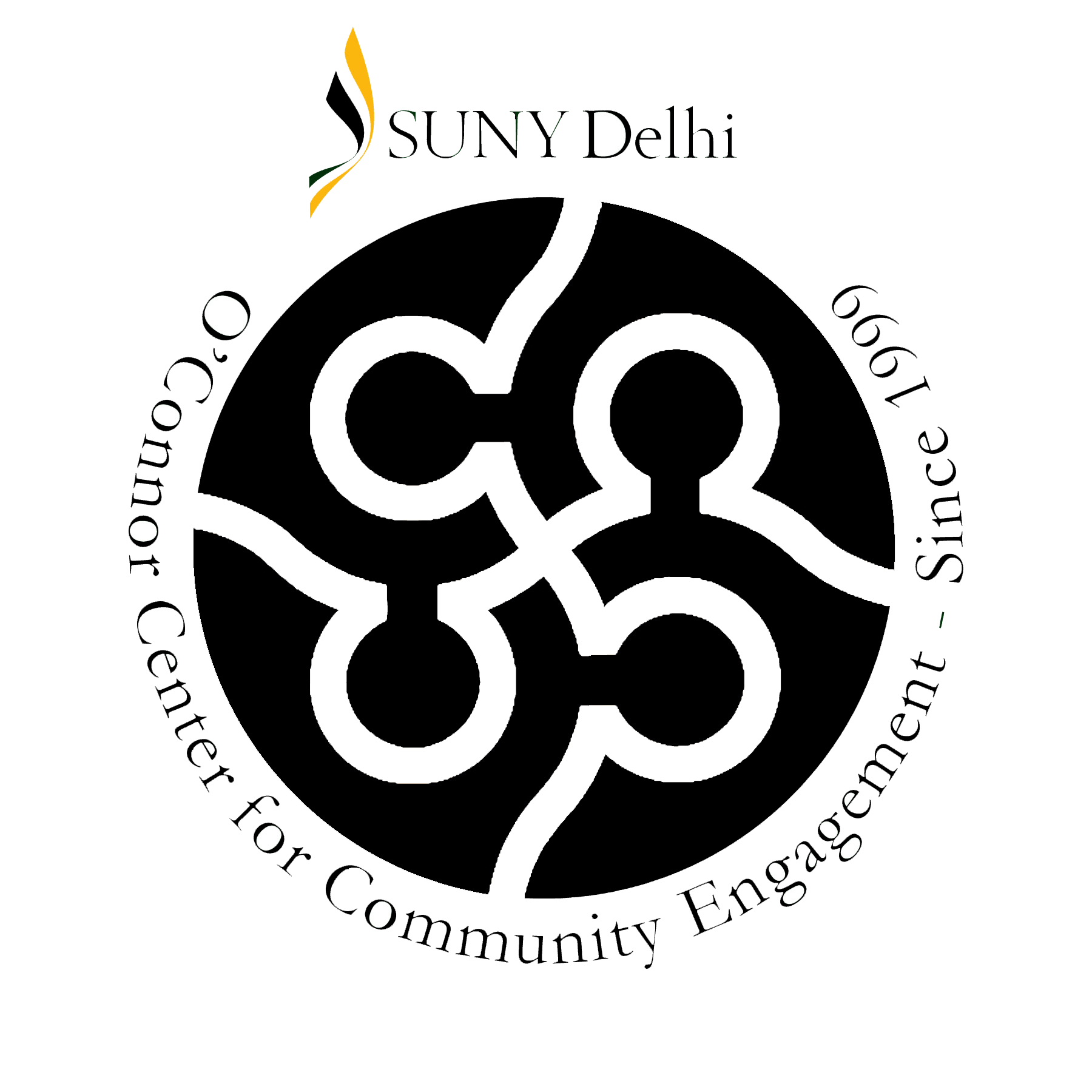 217 Farrell Hall607-746-4781Student completing Form: (Required)Name (Printed), Email & Phone Number____________________      ___________________(_____)______-________Signature________________________________________________________________Volunteer Supervisors: (Required)Name (Printed) and Phone Number__________________________________________(_____)______-________SignatureAdvisor/Instructor: (if for a Club or Organization)Club or Organization Name: _______________________________________________________________Name (Printed), Email & Phone Number____________________      ___________________(_____)______-________SignatureWhere did you volunteer? _______________________________________________________________Brief description of Service:  ________________________________________________________________ ________________________________________________________________________________________________________________________________ _____________________________________________________________________________________________________________________________________________________________________________________________  PLEASE FILL OUT VOLUNTEERS INFORMATION ON THE BACK IN DETAILVolunteer First NameLast Name800#(student ID)# of hoursDate of service